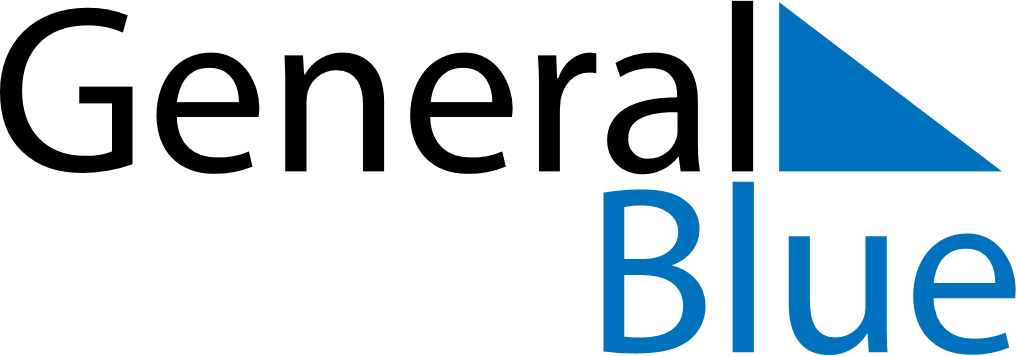 January 2024January 2024January 2024January 2024January 2024January 2024Badger, Alaska, United StatesBadger, Alaska, United StatesBadger, Alaska, United StatesBadger, Alaska, United StatesBadger, Alaska, United StatesBadger, Alaska, United StatesSunday Monday Tuesday Wednesday Thursday Friday Saturday 1 2 3 4 5 6 Sunrise: 10:53 AM Sunset: 2:52 PM Daylight: 3 hours and 58 minutes. Sunrise: 10:52 AM Sunset: 2:54 PM Daylight: 4 hours and 1 minute. Sunrise: 10:51 AM Sunset: 2:56 PM Daylight: 4 hours and 5 minutes. Sunrise: 10:50 AM Sunset: 2:59 PM Daylight: 4 hours and 9 minutes. Sunrise: 10:48 AM Sunset: 3:01 PM Daylight: 4 hours and 12 minutes. Sunrise: 10:46 AM Sunset: 3:04 PM Daylight: 4 hours and 17 minutes. 7 8 9 10 11 12 13 Sunrise: 10:45 AM Sunset: 3:06 PM Daylight: 4 hours and 21 minutes. Sunrise: 10:43 AM Sunset: 3:09 PM Daylight: 4 hours and 26 minutes. Sunrise: 10:41 AM Sunset: 3:12 PM Daylight: 4 hours and 30 minutes. Sunrise: 10:39 AM Sunset: 3:15 PM Daylight: 4 hours and 35 minutes. Sunrise: 10:37 AM Sunset: 3:18 PM Daylight: 4 hours and 40 minutes. Sunrise: 10:35 AM Sunset: 3:21 PM Daylight: 4 hours and 46 minutes. Sunrise: 10:32 AM Sunset: 3:24 PM Daylight: 4 hours and 51 minutes. 14 15 16 17 18 19 20 Sunrise: 10:30 AM Sunset: 3:27 PM Daylight: 4 hours and 56 minutes. Sunrise: 10:27 AM Sunset: 3:30 PM Daylight: 5 hours and 2 minutes. Sunrise: 10:25 AM Sunset: 3:33 PM Daylight: 5 hours and 8 minutes. Sunrise: 10:22 AM Sunset: 3:36 PM Daylight: 5 hours and 14 minutes. Sunrise: 10:20 AM Sunset: 3:40 PM Daylight: 5 hours and 20 minutes. Sunrise: 10:17 AM Sunset: 3:43 PM Daylight: 5 hours and 26 minutes. Sunrise: 10:14 AM Sunset: 3:46 PM Daylight: 5 hours and 32 minutes. 21 22 23 24 25 26 27 Sunrise: 10:11 AM Sunset: 3:50 PM Daylight: 5 hours and 38 minutes. Sunrise: 10:09 AM Sunset: 3:53 PM Daylight: 5 hours and 44 minutes. Sunrise: 10:06 AM Sunset: 3:57 PM Daylight: 5 hours and 50 minutes. Sunrise: 10:03 AM Sunset: 4:00 PM Daylight: 5 hours and 57 minutes. Sunrise: 10:00 AM Sunset: 4:04 PM Daylight: 6 hours and 3 minutes. Sunrise: 9:57 AM Sunset: 4:07 PM Daylight: 6 hours and 10 minutes. Sunrise: 9:54 AM Sunset: 4:11 PM Daylight: 6 hours and 16 minutes. 28 29 30 31 Sunrise: 9:51 AM Sunset: 4:14 PM Daylight: 6 hours and 23 minutes. Sunrise: 9:48 AM Sunset: 4:17 PM Daylight: 6 hours and 29 minutes. Sunrise: 9:45 AM Sunset: 4:21 PM Daylight: 6 hours and 36 minutes. Sunrise: 9:41 AM Sunset: 4:24 PM Daylight: 6 hours and 43 minutes. 